Круглянский районный исполнительный комитет в рамках реализации Указа Президента Республики Беларусь от 24 марта 2021г. № 116 «Об отчуждении жилых домов в сельской местности и совершенствовании работы с пустующими домами» информирует о продаже пустующих домов, расположенных на территории города Круглое	Заявки принимаются в течение 30 календарных дней со дня опубликования указанной информации по адресу: г.Круглое, ул. Советская, 34, Круглянский районный исполнительный комитет, к.55 (тел. для справок 78634, 79561).	Претендент на покупку пустующего дома до истечения 30 календарных дней со дня опубликования сведений о прямой продаже пустующего дома представляет лично либо через своего представителя в районный исполнительный комитет следующие документы:	заявку на покупку пустующего жилого дома по форме, утвержденной Государственным комитетом  по имуществу;	гражданином – копия документа, удостоверяющего личность;представителем гражданина – доверенность;индивидуальным предпринимателем – копия свидетельства о государственной регистрации;представителем или уполномоченным должностным лицом юридического лица Республики Беларусь – доверенность, выданная юридическим лицом, или документ, подтверждающий полномочия должностного лица, копии документов, подтверждающих государственную регистрацию юридического лица, без нотариального засвидетельствования, документ с указанием банковских реквизитов юридического лица;представителем или уполномоченным должностным лицом иностранного юридического лица – копии учредительных документов и выписка из торгового реестра страны происхождения (выписка должна быть произведена в течение года до подачи заявки) либо иное эквивалентное доказательство юридического статуса в соответствии с законодательством страны происхождения с переводом на белорусский или русский язык (верность перевода или подлинность подписи переводчика должны быть засвидетельствованы нотариусом или лицом, уполномоченным совершать нотариальные действия), доверенность или документ, подтверждающий полномочия должностного лица, документ о финансовой состоятельности, выданный обслуживающим банком или иной кредитно-финансовой организацией, с переводом на белорусский или русский язык (верность перевода или подлинность подписи переводчика должны быть засвидетельствованы нотариусом или лицом, уполномоченным совершать нотариальные действия).Документы, составленные за пределами Республики Беларусь в соответствии с законодательством иностранного государства, должны быть легализованы, если иное не предусмотрено законодательством.	В случае поступления двух заявок от претендентов на покупку пустующего дома его продажа осуществляется по результатам аукциона.Адрес пустующего домаХарактеристика пустующего домаЦена пустующего дома, руб.Могилёвская область Круглянский район г.Круглое ул.Луговая, д.12одноэтажный бревенчатый дом (износ 55%)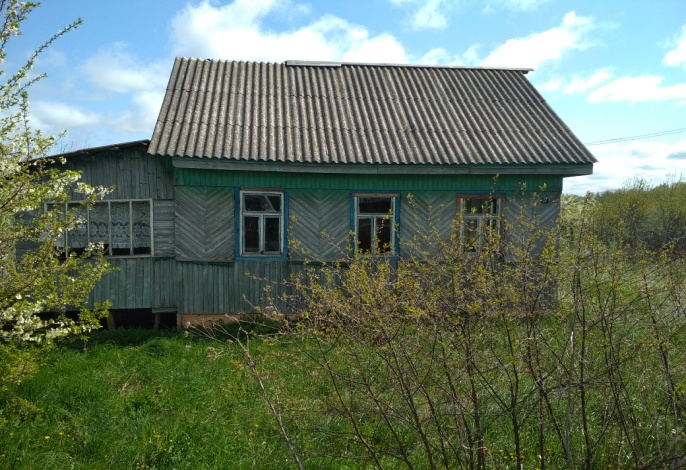 32,00 Могилёвская область Круглянский район г.Круглое ул.Терешковой, д.8одноэтажный бревенчатый дом, (износ 70%), сарай бревенчатый (износ 70%)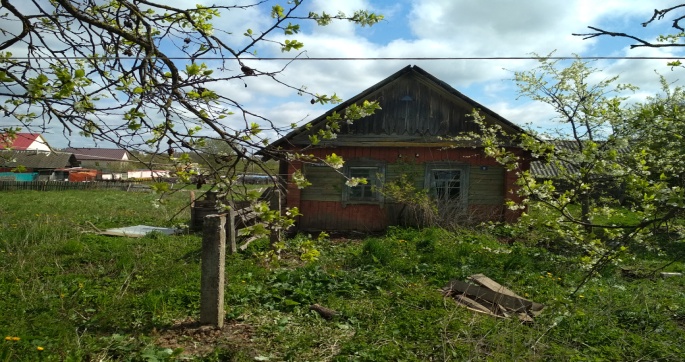 32,00Могилёвская область Круглянский район г.Круглое ул.Победы, д.54одноэтажный бревенчатый дом, частично облицован кирпичом (износ 65%), сарай бревенчатый (износ 75 %), баня (износ 75%)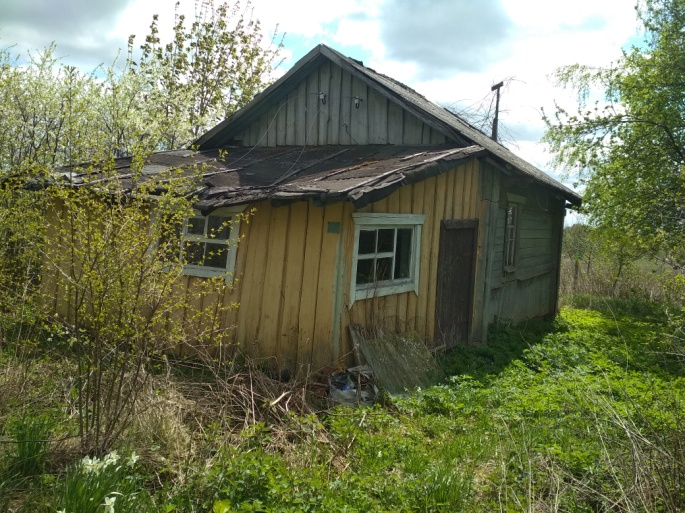 32,00 Могилёвская область Круглянский район г.Круглое ул.Советская, д.106одноэтажный бревенчатый дом (износ 65%), сарай бревенчатый (износ 70 %)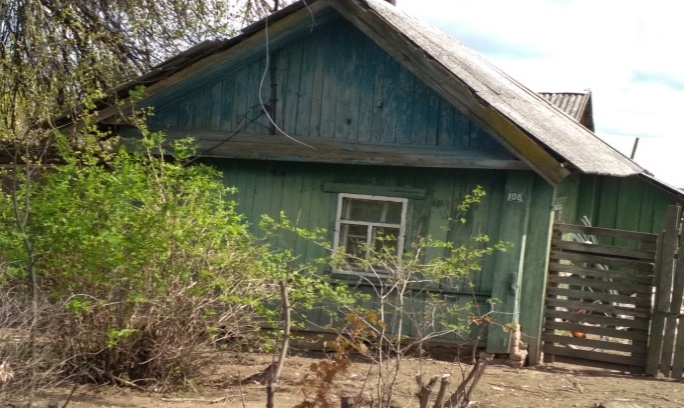 32,00 